  Государственное бюджетное образовательное учреждение Детский сад 1989 Сценарий праздника « Новогоднее представление в бассейне»для   младшей группы                                                                       Составитель: инструктор по плаванию Горина Г.АМосква 2013 Звучит музыка зимы.Музыка стихает.Ведущий.Здравствуйте, дорогие дети!!  Какое у нас время года ?Дети: ЗимаВедущий : А кого мы хотели пригласить к себе в бассейн ? Дети: деда МорозаВедущий: Так давай те позовем деда Мороза.Ведущий и дети: Дедушка Мороз!!! Дедушка Мороз!!!  Приходи к нам в бассейн , мы тебя ждем.Гаснет свет. Тихо звучит музыка. (Сказочная  зимняя мелодия ) Включается свет. Музыка стихает. Дети видят деда Мороза в бассейне.Ведущий: Дедушка , ка к ты добрался до нас.Дед Мороз: хорошо. Вьюга  мне помогала дорогу найти .Ведущий: Дед Мороз , а  дети  хотят показать тебе представление.Дед Мороз: Я буду очень рад. Дети: Дедушка Мороз садись  рядом с нами.Дед Мороз: СпасибоВедущий:  Дедушка Мороз ,  наши маленькие рыбки покажут , что они могут( дети средней  группы) ныряют и достают со дна игрушки.Дед Мороз: Ай да молодцы рыбки.Ведущий: А это еще не все. Наши рыбки умеют плыть на спине.Дед Мороз: Покажите рыбки, как вы плывете на спине. Я не  разу не видел.Дети ( средней группы) : плывут кролем на спине. Звучит тихо музыка. Дед Мороз: Хорошо плывут рыбки . Ведущий: А  теперь  дед Мороз подарок от русалок.Девочки  подготовительной группы : танцуют  с мячами. Звучит  Вальс цветовДед Мороз: Русалочки танцуют превосходно. Не мог даже глаз от них оторвать.Ведущий: Дед Мороз, а вот и наши дельфины. Они покажут , как плавают.( дети подготовительной группы  плывут кролем, брассом, дельфином в полной координации).Дед Мороз:  Дельфины,  а вы можете плыть смешанными способами.Дельфины:  А мы сейчас покажем. ( мальчики подготовительной группы: плывут руки брасс- ноги кроль; руки брасс  - ноги дельфин: руки дельфин – ноги кроль)Дед Мороз: Вы дельфины покорили меня . Я то же хочу плавать , как вы и рыбки.Ведущий: Приходи Дед Мороз , мы тебя научим.Дед Мороз: Слышите вьюга злится, мне пора . Но сначала я вам подарю подарки. Дед Мороз Дарит подарки участникам.Ведущий: Дети давайте скажем деду Морозу  до  свиданияДети: До свидание дед Мороз, мы тебя ждем в следующем году.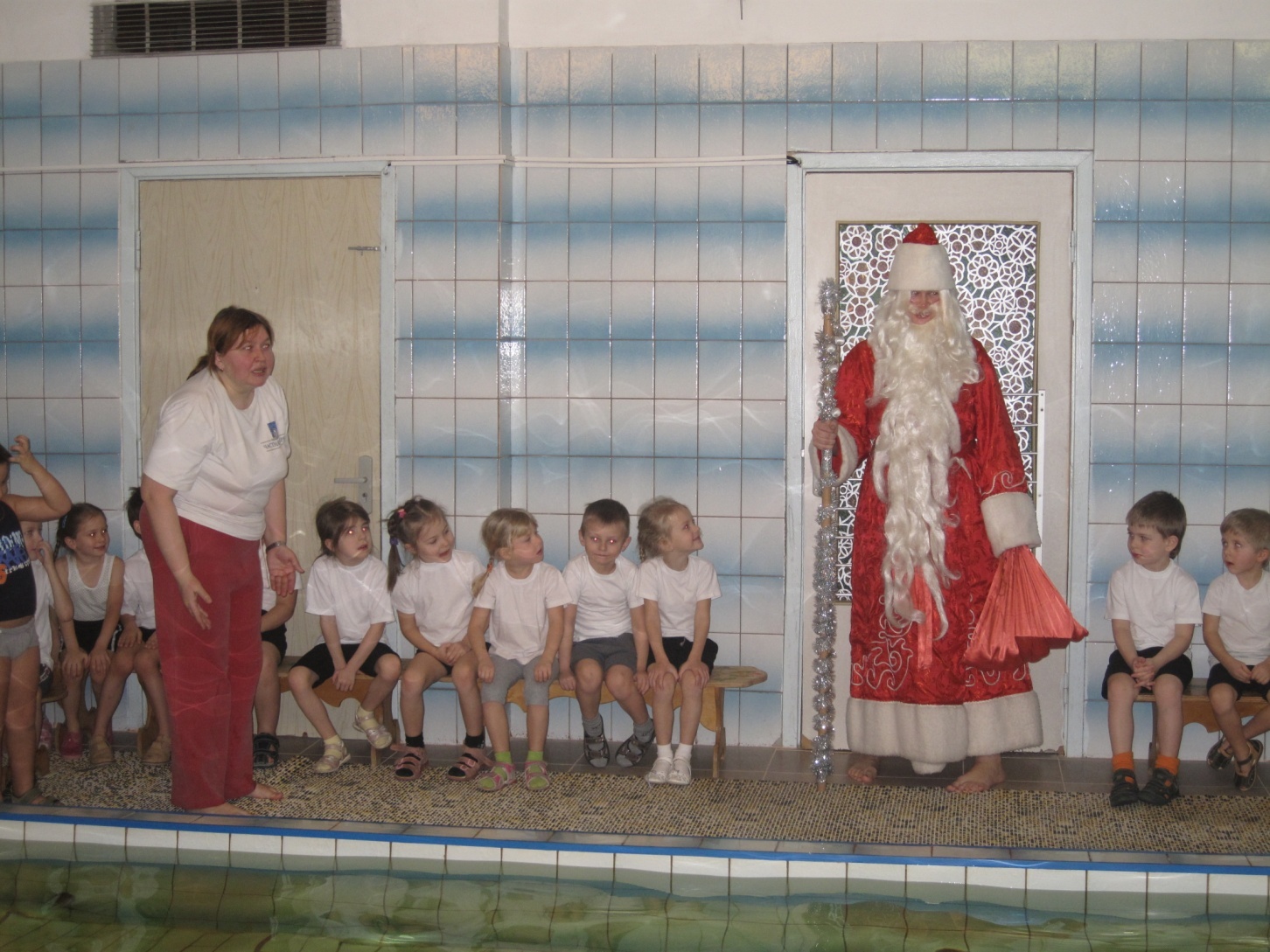 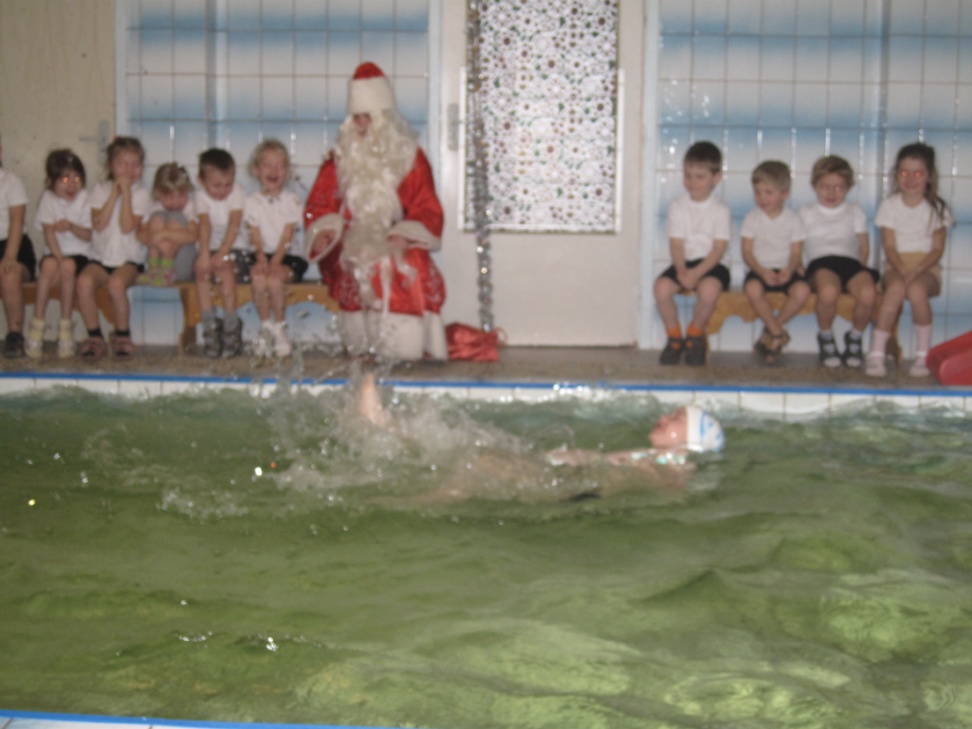 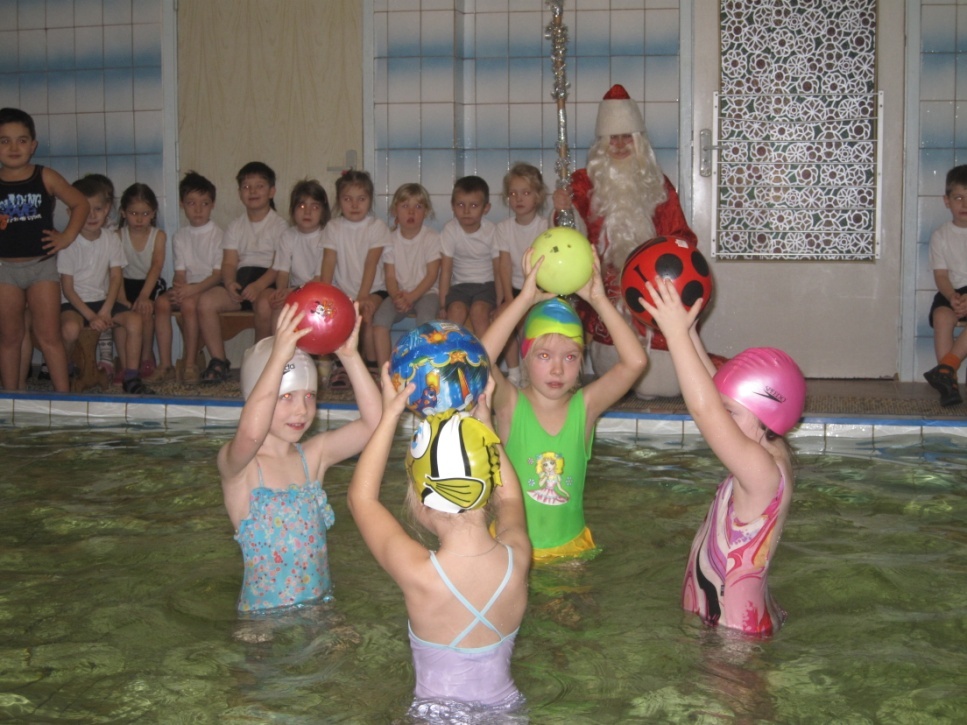 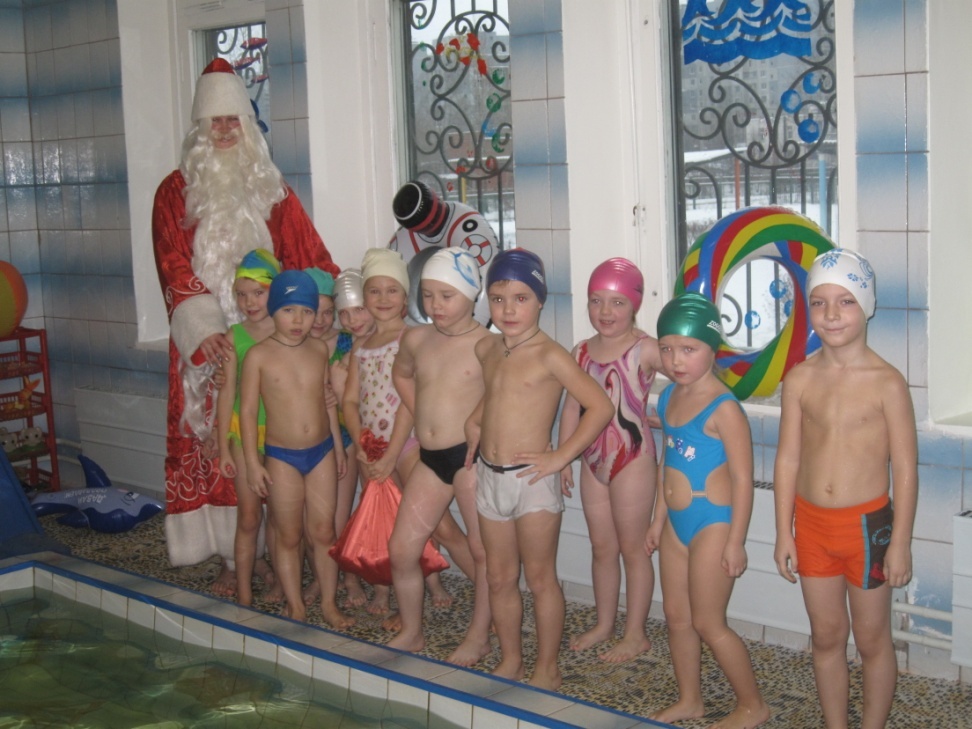 